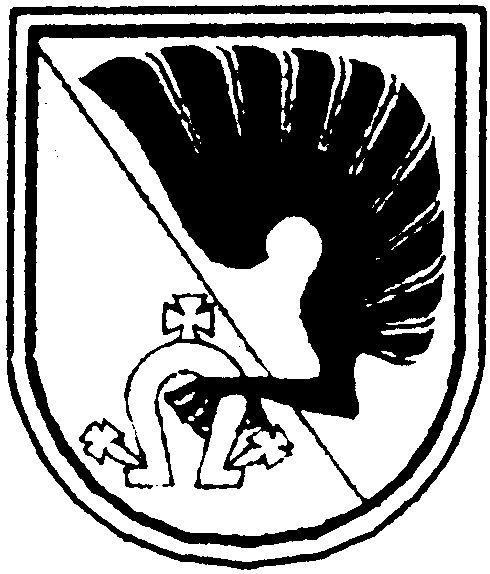 KĖDAINIŲ R. ŠĖTOS GIMNAZIJOS DIREKTORIUSĮ S A K Y M A SDėl Šėtos gimnazijos 2015–2017 mokslo metų ugdymo plano dalinio pakeitimo2016 m. rugpjūčio 31 d. Nr. V-170ŠėtaVadovaudamasis 2016 m. birželio 17 d. Mokytojų tarybos posėdžio protokolu Nr. 9, 2016 m. rugpjūčio 30 d. Gimnazijos tarybos protokolu Nr. 5 ir Lietuvos Respublikos švietimo ir mokslo ministro 2016 m. rugpjūčio 26 d. įsakymu ,,Dėl švietimo ir mokslo ministro 2015 m. gegužės 6 d. įsakymo Nr. V- 457 ,,Dėl 2015–2016 ir 2016–2017 mokslo metų pagrindinio ir vidurinio ugdymo programų bendrųjų ugdymo planų patvirtinimo“ pakeitimo“, p a k e i č i u  2015–2017 mokslo metų Šėtos gimnazijos ugdymo planą:P a k e i č i u  9 punktą ir jį išdėstau taip:P a k e i č i u  12.2 punktą ir jį išdėstau taip:Vadovaujantis standartizuotų testų rezultatų analize parengti matematikos, lietuvių k., pasaulio pažinimo 2-4 kl., lietuvių k., matematikos 5-I kl., socialinių mokslų, gamtos mokslų 8-I kl. dalykų ilgalaikius planus.P a k e i č i u  12.3-12.4 punktus ir  išdėstau taip:Diferencijavimą 1-IV kl. pamokose taikyti pasiekimų skirtumams mažinti, gabumams plėtoti, pritaikant įvairias mokymosi strategijas.P a k e i č i u  12.5 punktą ir jį išdėstau taip:Organizuoti kontrolinius kalbų, gamtos mokslų, tiksliųjų mokslų, socialinių mokslų dalykų žinių patikrinimus 5,7,I, III klasių mokiniams sausio – vasario mėn.P a k e i č i u  15.6 punktą ir jį išdėstau taip:Mokytojai rengia birželio – rugpjūčio mėn. dalykų programų, ilgalaikių planų el. variantus.P a k e i č i u  V skyriaus 5 lentelę ir išdėstau taip:P a k e i č i u  38 punktą ir jį išdėstau taip:Pasirenkamieji dalykai, dalykų moduliai ir jų vertinimas III-IV kl.P a k e i č i u  48 punktą ir jį išdėstau taip:Kontrolinių darbų vykdymo rezultatai aptariami metodinėse dalykų grupėse. P a k e i č i u  81 punktą ir jį išdėstau taip:Pradedančiam mokytis pagal pagrindinio ugdymo programą mokiniui 5 klasėje skirtas adaptacinis laikotarpis – 1 mėn. (rugsėjo mėn.), naujai atvykusiems mokiniams – 1 mėn. nuo atvykimo į gimnaziją datos. Adaptaciniu laikotarpiu mokinių pažanga ir pasiekimai pažymiais nevertinami, mokinių pasiekimai kontroliniais darbais netikrinami.P a k e i č i u  83 punktą ir jį išdėstau taip:Siekiant supažindinti su profesinės veiklos įvairove ir rinkimosi galimybėmis, planuoti savo tolesnįmokymąsi ir darbinę veiklą (t. y. karjerą), IIa, IIb klasių mokiniams teikiamos karjeros ugdymo konsultacijos. P a k e i č i u  ,,Ugdymo proceso organizavimo“ skyriaus 1 punkto 2 priedą ir jį išdėstau taip:Pradinio ugdymo programos vykdymo lentelė Nr. 12016-2017 m. m.****Žmogaus sauga (civilinė sauga, priešgaisrinė sauga ir saugaus eismo mokymas) integruojama į kitų mokomųjų dalykų ugdymo turinį.Pagrindinio ugdymo programos 5-II kl. vykdymo lentelė2016-2017 m. m.P a v e d u  raštinės vedėjai Daivai Grigaravičienei pateikti įsakymo kopiją el. paštu direktoriaus pavaduotojoms ugdymui Neringai Širkienei, Audronei Kvasnauskienei, vyr. buhalterei Vilmai Alūzienei ir metodinių grupių pirmininkams.Direktorius	Mindaugas DanilevičiusSusipažinau:_______________________(parašas)___________________________________________(vardas, pavardė)___________________________________________(data)____________________________(parašas)___________________________________________(vardas, pavardė)___________________________________________(data)VeiklaKlasės Laikas Skirta Atsakingas Mokslo ir žinių diena1-IVRugsėjo 1-oji4Neformaliojo švietimo organizatorė, III kl.Kalbų diena1-IVRugsėjis 4Kalbų metodinė grupė, 8 klasėKarjeros planavimo diena1-IVSpalis 6Kuruojantis vadovas, IV kl.Sveikatinimo diena1-IVSpalis 4Kuruojantis vadovas, tiksliųjų ir gamtos mokslų metodinė grupė, II kl.Kalėdinių karnavalų diena1-IVGruodis 4Neformaliojo švietimo organizatorė, II kl.Logikos diena5-IIIKovas 3Kuruojantis vadovas, tiksliųjų ir gamtos mokslų metodinė grupė, Ia kl.Profesijų diena5-IVKovas 4Kuruojantis vadovas, karjeros ugdymui grupė, IV kl.Projektinė diena ,,Lietuviais esame mes gimę“1-4 Kovas 4Kuruojantis vadovas, pradinių klasių metodinė grupė, 5 kl.Menų diena5- IIIBalandis 4Kuruojantis vadovas, sporto ir menų metodinė grupė, 7 kl.Knygos diena1-4Gegužė 3Kuruojantis vadovas, pradinių klasių metodinė grupė, 6 kl.Sporto diena 5-IIIGegužė4Kuruojantis vadovas, sporto ir menų metodinė grupėKlasės vadovo diena 1-IVGegužė – birželis 6Kuruojantys vadovai, klasių vadovų metodinė grupėTurizmo diena6-IIIBirželis 4Kuruojantys vadovai, darbo grupė, I b kl.Iš viso 1-435 val.35 val.35 val.35 val.543 val.43 val.43 val.43 val.6-III47 val.47 val.47 val.47 val.IV32 val.32 val.32 val.32 val.GIMNAZIJAGIMNAZIJADalykų moduliai 5-6, I-IV kl.Pamokos mokinio ugdymo poreikiams tenkinti +mokinio krepšelio turimų lėšų galimybėsPasirenkamieji dalykai III-IV kl.Pamokos mokinio ugdymo poreikiams tenkinti +mokinio krepšelio turimų lėšų galimybėsMokymosi kursas III-IV kl.Pamokos klasei + mokinio krepšelio turimų lėšų galimybėsSkirtingos pasaulėžiūros (dorinis ugdymas) 1-IV kl.Pamokos klasei Dalyko mokymosi metodikos (užsienio kalbos) 5-IVkl.Pamokos klaseiKonsultacijos 1-II kl. mokiniamsMokinio krepšelio turimų lėšų galimybėsNeformaliojo švietimo užsiėmimai 1-IV kl.Neformaliojo švietimo valandosGrupių sudarymasGrupių sudarymasHomogeninės grupės (kūno kultūra I-II kl.)Pamokos klasei + mokinio krepšelio turimų lėšų galimybėsInformacinės technologijos 5-II kl.Pamokos klasei + mokinio krepšelio turimų lėšų galimybėsTechnologijos 5-II kl.Pamokos klasei + mokinio krepšelio turimų lėšų galimybėsPasirenkamieji dalykai/klasėVal. sk.Vertinimas Moduliai / klasėVal. sk.Vertinimas RašinysIa, Ib, IIa, IIb 0,5pažymys įskaitomas į lietuvių k. dalyką.Etninė kultūra5-6 kl.0,5įskaityta/ neįskaityta Pasirenkamieji dalykaiVal. sk.Vertinimas Moduliai Val. sk.Vertinimas Ekonomika IV kl.1Pažymiu Rašybos ir skyrybos praktikumas III, IV kl.1Pažymys įskaitomas į lietuvių k. dalyką.RašinysIII, IV kl.1Pažymys įskaitomas į lietuvių k. dalyką.Biologijos modulisIII, IV  kl.1Pažymys įskaitomas į biologijos dalyką.Matematikos uždaviniaiIII, IV kl.1Pažymys įskaitomas į matematikos dalyką.Chemijos uždaviniaiIII, IV kl.1Pažymys įskaitomas į chemijos dalyką.Istorinių šaltinių analizėIII, IV kl.1Pažymys įskaitomas į istorijos dalyką.Anglų k. gramatikaIV kl.1Pažymys įskaitomas į anglų k. dalyką.Dalykai/klasės1234a4bDorinis ugdymas (tikyba/etika)11111Kalbos:Lietuvių k.87777Užsienio kalba(anglų k.)2222Matematika 54544Pasaulio pažinimas 22222Dailė ir technologijos 22222Muzika 22222Kūno kultūra22222Šokis 1111Žmogaus sauga****Minimalus privalomų pamokų skaičius mokiniui2223242323Neformalusis  švietimasDalykai/klasės 56785-8IaIbIIaIIbI-IIDorinis ugdymas (tikyba/etika)1111411114Kalbos:Lietuvių kalba55105510Lietuvių kalba ir literatūra5510448Užsienio kalba (1-oji)(anglų k.)333312333312Užsienio kalba (2-oji)(rusų k./vokiečių k.)2222822228Matematika 444416334414Gamtamokslinis ugdymas:Gamta ir žmogus224Biologija21322116Fizika12322228Chemija2222228Informacinės technologijos110.50.5311114Socialinis ugdymas:Istorija2222822228Pilietiškumo pagrindai11114Geografija222622116Ekonomika 112Meninis ir technologinis ugdymas, kūno kultūra:Dailė 1111411114Muzika1111411114Technologijos222171.51.5115Kūno kultūra3222922228Žmogaus sauga0.50.50.50.520.250.250.250.251Min. privalomų pamokų skaičius25.528.5293011330.75Pamokos mokinio ugdymo poreikiams tenkinti:Etninė kultūra0.50.5Rašinys 0.50.50.50.5Minimalus pamokų skaičius  pagal UP2628293011331313131124Gimnazijos skirtas pamokų skaičius klasei2629293011431.2531.2531.7531.75126